中国科学院大学研究生学位论文撰写规范指导意见（2022年3月7日校长办公会议审议修订）学位论文是研究生在掌握已有的科学知识的基础上，运用科学思维和一定的科学方法、技术与工具，面向特定的科学领域所存在的科学问题，开展创新性研究而产生的科学研究成果。学位论文是研究生科研工作成果的集中体现，是评判学位申请者学术水平、授予其学位的主要依据，是科研领域重要的文献资料。撰写学位论文是对研究生科学研究能力的基本训练，是研究生学业与研究成效的基本检验，也是科研与创新能力的重要体现。为提高研究生学位论文的撰写质量，促进学位论文在内容和格式上的规范化，参照《学位论文编写规则》（GB/T 7713.1—2006）、《信息与文献 参考文献著录规则》（GB/T 7714—2015）和《学术出版规范 期刊学术不端行为界定》（CY/T 174—2019）等国家有关标准，特制定本指导意见（2021年修订）。各学科群学位评定分委员会（以下简称各学科群分会）可结合本学科领域的特点，参考本指导意见，制订符合本学科领域特点与要求的学位论文撰写具体要求。本指导意见从2023年冬季批次开始实施。一、组成及要求学位论文一般由以下几个部分组成：封面、原创性声明及授权使用声明、摘要、目录、符号说明（若有）、正文、参考文献、附录（若有）、致谢、作者简历及攻读学位期间发表的学术论文与其他相关学术成果等。（一） 封面 一律采用中国科学院大学规定的统一中英文封面（见样张1和样张2），封面包含内容如下： 密级 涉密或延迟公开论文必须在论文封面标注密级，同时注明保密年限。公开论文不标注密级，可删除此行。论文题目 应简明扼要地概括和反映整个论文的核心内容，一般不宜超过25个汉字（符），英文题目一般不应超过150个字母，必要时可加副标题。题目中应尽量避免使用缩略词、首字母缩写词、字符、代号和公式等。作者姓名 根据《中国人名汉语拼音字母拼写规则》（GB/T 28039—2011），英文封面中的姓和名分写，姓在前，名在后，姓名之间用空格分开。姓和名需写全拼，姓全大写，名首字母大写。外国留学生姓名书写顺序以护照格式为准，字母全部大写。指导教师 需同时填写导师姓名、专业技术职务和工作单位。如果有多位导师（均需经培养单位批准，并在学籍系统备案），第一导师在前，第二导师等依次在后。学位论文在指导小组的指导下完成的，应注明指导小组成员相应信息。学位类别包括学科门类（学术型）或专业学位类别以及学位级别。学科门类如理学、医学等，专业学位类别如应用统计、工商管理等。学位级别包括硕士、博士。学科专业填写攻读学位的一级学科/二级学科或专业学位类别/领域全称，须与学籍信息一致，不可用简写。培养单位填写就读研究所或学院、系全称，如中国科学院××研究所、中国科学院大学××学院。时间填写论文提交学位授予单位的年月，使用阿拉伯数字标注。一般夏季申请学位的论文标注6月，冬季申请学位的论文标注12月。例如：2023年6月，2023年12月。（二）原创性声明及授权使用声明本部分内容提供统一的模版，具体内容见样张3，提交时作者和导师须亲笔签名。如遇导师无法签字时，培养单位应做出适当处理。（三）摘要和关键词论文摘要包括中文摘要和英文摘要（Abstract）两部分。论文摘要应概括地反映出本论文的主要内容，说明本论文的主要研究目的、内容、方法、结论。要突出本论文的创造性成果或新见解，不宜使用公式、图表、表格或其他插图材料，不标注引用文献。中文摘要的字数由各学科群分会根据本分会涉及学科专业的特点提出具体要求。英文摘要与中文摘要内容应保持一致。留学生用其他语种撰写学位论文时，应有详细的中文摘要，字数由各学科群分会具体制定，建议一般不少于5000字。摘要最后注明本文的关键词（3～5个）。关键词是为了文献标引和检索工作，从论文中选取出来，用以表示全文主题内容信息的单词或术语。关键词以显著的字符另起一行并隔行排列于摘要下方，左顶格，中文关键词间用中文逗号隔开。英文关键词应与中文关键词对应，首字母应大写，用英文逗号隔开。摘要应另起一页，与正文前的内容连续编页（用罗马字符）。（四）目录 目录应包括论文正文中的全部内容的标题，以及参考文献、附录（若有）和致谢等，不包括中英文摘要。目录页由论文的章、条、附录等序号、名称和页码组成。正文章节题名要求最多编到第三级标题，即×.×.×（如1.1.1）。一级标题顶格书写，二级标题缩进一个汉字符位置，三级标题缩进两个汉字符位置。论文中若有图表，应有图表目录，置于目录页之后，另页编排。图表目录应有序号、图题或表题和页码。目录应另起一页，与正文前的内容连续编页（用罗马字符）。（五）符号说明（若有）如果论文中使用了大量的物理量符号、标志、缩略词、专门计量单位、自定义名词和术语等，应编写成注释说明汇集表。若上述符号等使用数量不多，可以不设此部分，但必须在论文中首次出现时加以说明。论文中若有符号说明，应置于目录之后、正文之前，另起一页，与正文前的内容连续编页（用罗马字符）。（六）正文正文一般包括绪论、论文主体、研究结论与展望等部分。绪论绪论应包括选题的背景和意义，国内外相关研究成果与进展述评，本论文所要解决的科学与技术问题、所运用的主要理论和方法、基本思路和论文结构等。绪论应独立成章，用足够的文字叙述，不与摘要雷同。要实事求是，不夸大也不弱化前人的工作和自己的工作。论文主体论文主体是正文的核心部分，占主要篇幅，它是将学习和研究过程中调查、观察和测试所获得的材料和数据，经过思考判断、加工整理和分析研究，进而形成论点。依据学科专业及具体选题，论文主体可以有不同的表现形式，可以按照章与节的结构表述，也可以按照“研究背景与意义—研究方法与过程—研究结果与讨论”的表述形式组织论文。但主体内容必须实事求是，客观诚实，准确完备，合乎逻辑，层次分明，简明可读。研究结论与展望研究结论是对整个论文主要成果的总结，不是正文中各章小结的简单重复，应准确、完整、明确、精炼。应明确凝练出本研究的主要创新点，对论文的学术价值和应用价值等加以分析和评价，说明本项研究的局限性或研究中尚难解决的问题，并提出今后进一步在本研究方向进行研究工作的设想或建议。结论部分应严格区分本人研究成果与他人科研成果的界限。（七）参考文献本着严谨求实的科学态度撰写论文，凡学位论文中有引用或参考、借鉴他人思想或成果之处，均应按一定的引用规范，列于文末（通篇正文之后），参考文献部分应与正文的文献引用一一对应，注重合理引用，严禁抄袭剽窃等学术不端行为。（八）附录（若有）主要列入正文内过分冗长的公式推导、供查读方便所需的辅助性数学工具或表格、数据图表、程序全文及说明、调查问卷、实验说明等。（九）致谢对给予各类资助、指导和协助完成研究工作，以及提供各种对论文工作有利条件的单位及个人表示感谢。致谢应实事求是，切忌浮夸与庸俗之词。致谢末尾应具日期，日期与论文封面一致。（十）作者简历及攻读学位期间发表的学术论文与其他相关学术成果作者简历应包括从大学起到申请学位时的个人学习工作经历。按学术论文发表的时间顺序，列出作者本人在攻读学位期间发表或已录用的学术论文清单（著录格式同参考文献）。其他相关学术成果可以是申请的专利、获得的奖项及完成的项目等代表本人学术成就的各类成果。二、撰写要求（一）学位论文的基本要求学位论文必须是一篇系统的、完整的学术论文，遵循既定的学术规范与要求，不仅要符合学位论文的形式规范，更要符合学位论文的质量规范。做到：学术观点明确，立论正确，方法科学，材料翔实，数据可靠，推理严谨，论证充分，引用规范，结构合理，层次分明，文字通顺，表达准确，学风严谨。研究成果体现作者独到的学术见解、科学论证与创新性结论，表明作者掌握了坚实的基础理论和系统的专门知识，具有独立地从事科学研究的能力。硕士学位论文选题应为本学科重要领域，有一定的理论意义或应用价值；在理论或方法上有一定的创新，解决了科学或生产实践中某一项重要的问题，取得重要的研究成果，具有较好的社会效益或应用前景。博士学位论文选题应为本学科前沿领域，有重要的理论意义或应用价值；在理论或方法上有较大的创新，解决了科学或生产实践中某一项重大的问题，取得突破性的研究成果，具有重要的社会效益或应用前景。（二）论文原创性要求学位论文应为学位申请者在导师的指导下独立完成的科学研究成果，为作者本人的原创性成果，系研究生经过多年的专业学习和科学研究，运用科学思维、科学方法或工具，探索科学领域中的某一科学问题，提出问题，分析问题，解决问题。学位论文中要有清晰完整的文献综述，但不能以文献综述来代替学位论文。论文引用规范合理，没有伪造、篡改、剽窃、他人代写、论文买卖及其它学术不端行为。（三）论文创新性要求学位论文的研究既包括创造知识，即创新、发现和发明，是对未知世界及其规律的探索，也包括整理知识，即对已有知识分析整理，使其规范化、系统化，是对已有知识的传承。创新活动，贯穿了学位论文研究与写作的全过程，如提出新的学术思想、科学概念、假说、学说、定理、定律，设计新的观察方法和实验手段，建立新的科学模型，研制出新的产品，设计出新的工艺流程，发现新的物种等。学位论文的价值在于探索未知，发现科学发展中的规律与特征。学位论文要体现其应有的严谨性与探索性，在原创性的基础上实现对已有知识的超越、突破或颠覆，发现前所未有的科学问题，提出前所未有的分析论证，得出前所未有的科学结论。（四）学位论文的字数要求学位论文最重要的意义在于其学术研究的创新性，应将学位论文的质量水平作为主要考量，不以字数多少作为特别要求，但各学科群分会可根据本领域涉及的学科专业特点做相应规定。（五）文字、标点符号和数字除外国来华留学生、外语专业研究生以及特殊需要外，学位论文一律用国家正式公布实施的简化汉字书写。标点符号的用法以《标点符号用法》（GB/T 15834—2011）为准。数字用法以《出版物上数字用法》（GB/T 15835—2011）为准。外国来华留学生可用中文或英文撰写学位论文，但应有详细的中英文摘要。外语专业的学位论文应用所学专业相应的语言撰写，摘要应使用中文和所学专业相应的语言对照撰写。为了便于国际合作与交流，中文学位论文亦可有英文或其他文字的副本。（六）论文正文1. 章节及各章标题论文正文须由另页右页（奇数页）开始，用阿拉伯数字连续编码，一直到全文最后。正文内部新章节无须另页右页（奇数页）开始。论文可参考“绪论-研究背景与意义-研究方法与过程-研究结果与讨论-研究结论与展望”的结构形式撰写，各主体研究内容可分别单独成为章节并作为章节标题使用。各章标题中尽量不采用英文缩写词，对必须采用者，应使用本行业的通用缩写词。标题中尽量不使用标点符号。2. 序号（1）标题序号论文标题分层设序。层次以少为宜，根据实际需要选择。各层次标题一律用阿拉伯数字连续编号。以三级标题为宜，最多四级。若确需要再增加一级，以小括号形式表示；不同层次的数字之间用小圆点“.”相隔，末位数字后面不加点号，如“1.1”，“1.1.1”等；章的标题居中排版，各层次的序号均左起顶格排，序号与题名间空一个汉字符。（2）图表等编号 论文中的图、表、附注、公式、算式等，一律用阿拉伯数字分章依序连续编码。其标注形式应便于互相区别，如：图1-1（第1章第一个图）、图2-2（第2章第二个图）；表3-2（第3章第二个表）等。附录的图表参考正文的编号方式，如附图1-1或附表1-1。（3）页码正文页码从绪论开始按阿拉伯数字（1，2，3……）连续编排，页码应位居左页左下角、右页右下角；正文前的部分（中英文摘要、目录等）用大写罗马数字（I，II，III…）单独编排，页码位于页面下方居中。3. 页眉页眉从摘要开始，奇数页上标明“摘要”、“Abstract”、“目录”、“图表目录”等，偶数页上标明论文题目（英文摘要标明英文题目）。正文（即第1章开始到最后一章）的页眉，奇数页上标明每一章名称，偶数页上标明论文题目。参考文献、附录、致谢等的页眉，奇数页标明“参考文献”、“附录”、“致谢”等，偶数页标明论文题目。页眉居中设置。名词和术语科技名词术语及设备、元件的名称，应采用全国科学技术名词审定委员会公布的权威标准或其他相关权威信息源规定的术语或名称。标准中未规定的术语要采用行业通用术语或名称。全文名词术语必须统一。一些特殊名词或新名词应在适当位置加以说明或注解。双名法的生物学名部分均为拉丁文，并为斜体字。采用英语缩写词时，除本行业广泛应用的通用缩写词外，文中第一次出现的缩写词应该用括号注明英文原词。新的外来名词应用括号注明英语全称和缩写语。量和单位量和单位要严格执行《国际单位制及其应用》（GB 3100-93）、《有关量、单位和符号的一般原则》（GB3101—93）有关量和单位的规定。量的符号一般为单个拉丁字母或希腊字母，并一律采用斜体（pH例外）。6. 图和表论文中若有图和表，应设置图表目录，先列图后列表，置于目录页后，另页编排。（1）图图片大小适当，图边界在页面范围内（图边界离页面边界距离大于页边距）。若图片中包含文字，文字大小不超过正文文字大小。图包括曲线图、构造图、示意图、框图、流程图、记录图、地图、照片等，宜插入正文适当位置。引用的图必须注明来源。具体要求如下：①图应具有“自明性”，即只看图、图题和图注，不阅读正文，就可理解图意。每一图应有简短确切的图题，连同图序置于图下居中。②图中的符号标记、代码及实验条件等，可用最简练的文字横排于图框内或图框外的某一部位作为图注说明，全文统一。图题建议用中文及英文两种文字表达。③照片图要求主要显示部分的轮廓鲜明，便于制版，如用放大、缩小的复制品，必须清晰，反差适中，照片上应有表示目的物尺寸的标尺。图片一般设为高6cm×宽8cm，但高、宽也可根据图片量及排版需要按比例缩放。中文（宋体）英文（Times New Roman）图注为五号字，1.25倍行距。示例：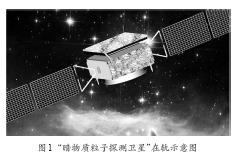 图3-1 图题Figure3 -1 Title注：××××××××××××××××××××××××××××××××××××××××××××××××××××××××××××××××××××××××④文中尽量不用世界地图、全国地图！如果一定要用，凡涉国界图件（国内部分地区、全国、世界部分地区、全球）必须使用自然资源部标准地图底图（下载网址：http://bzdt.ch.mnr.gov.cn），所用底图边界要完全无修改（包括南海诸岛位置），为适应排版时图的缩放，比例尺一律用线段比例尺，而不用数字比例尺。并在图题下注明“注：该图基于自然资源部标准地图服务网站下载的审图号为GS(2021)××××号的标准地图制作，底图边界无修改。”（2）表表的编排一般是内容和测试项目由左至右横读，数据依序竖排，应有自明性，引用的表必须注明来源。具体要求如下：①每一表应有简短确切的题名，连同表序置于表上居中。必要时，应将表中的符号、标记、代码及需说明的事项，以最简练的文字横排于表下作为表注。表题建议用中文及英文两种文字表达。②表内同一栏数字必须上下对齐。表内不应用“同上”、“同左”等类似词及“″”符号，一律填入具体数字或文字，表内“空白”代表无此项，“—”或“…”（因“—”可能与代表阴性反应相混）代表未发现，“0”代表实测结果为零。表内未测出值可以用“N.D. ”表示。③表格尽量用“三线表”，避免出现竖线，避免使用过大的表格，确有必要时可采用卧排表，正确方位应为“顶左底右”，即表顶朝左，表底朝右。表格太大需要转页时，需要在续表表头上方注明“续表”，表头也应重复排出。中文（宋体）英文（Times New Roman）表注为五号字，1.25倍行距。示例：表3-1 表题Table 3-1 Title注：×××××××××××××××××××××××××××××××××××××××××××××××××××××××××××××××××××××××如有续表则格式如下：表3-1 表题（续表）Table 3-1 Title（continued）注：××××××××××××××××××××××××××××××××××××××××××××××××××××××××××××××××××××××7. 表达式（公式）论文中的表达式需另行起，原则上应居中。若有两个以上的表达式，应从“1”开始的阿拉伯数字进行编号，并将编号置于括号内。编号采用右端对齐。表达式较多时可分章编号。例如，第3章第1个表达式： 较长的表达式如必须转行，只能在+，-，×，÷，＜，＞等运算符之后转行，序号编于最后一行右顶格。（七）参考文献 参考文献格式规范参照《信息与文献 参考文献著录规则》（GB/T 7714—2015），或可参照国际刊物通行的参考文献格式。各学科群分会可根据本学科的一般规范制定相应的参考文献格式。文后参考文献和参考文献在正文中的标注方式可采用“顺序编码制”或“著者—出版年制”。确定采用某种方法后，文后参考文献和参考文献在正文中的标注方式要对应。1. 文后参考文献文后参考文献按“顺序编码制”组织时，各篇文献应按正文部分首次引用时标注的序号依次列出；文后参考文献按“著者—出版年制”组织时，条目不排序号，先按语种分类排列，语种顺序是：中文、日文、西文、俄文、其他文种；然后按著者字序和出版年排列。中文和日文按第一著者的姓氏笔画排序，中文也可按汉语拼音字母顺序排列，西文和俄文按第一著者姓氏字母顺序排列。当一个著者有多篇文献并为第一著者时，该著者单独署名的文献排在前面（并按出版年份的先后排列），接着排该著者与其他人合写的文献。文后参考文献加标题“参考文献”，并列入全文目录。凡正文里标注了参考文献的，其文献都必须列入文后参考文献。文后参考文献应集中著录于正文之后，不分章节著录。正文中未被引用但被阅读或具有补充信息的文献可集中列入附录中，其标题为“荐读书目”。2. 参考文献在正文中的标注法（1）顺序编码制按正文中引用的文献首次出现的先后顺序用阿拉伯数字连续编码，将序号置于方括号中，并置于上标，如[1]，[2]，[3]。如果顺序编码制用文后参考文献方式时，序号可由计算机自动生成。如果需要对相关内容进行附加说明，也可以在当页底部加脚注，每页单独用①，②，③等编码。同一处引用多篇文献时，应将各篇文献的序号在方括号内全部列出，各序号间用“，”。如遇连续序号，起讫序号间用短横线连接。例如：裴伟[70,83]提出……；莫拉德对稳定区的节理格式的研究[255-256]……。多次引用同一著者的同一文献时，在正文中标注首次引用的文献序号，并在序号的“[ ]”外著录引文页码。例如：……坚决反对者[2]260，……佛教受到了极大的打击[2]326-329。2.著者—出版年制著者—出版年制在正文中的标注方式分两种：其一，正文里已出现著作者姓名的，在其后用圆括号附上出版年份即可；其二，正文里仅提及有关的资料内容而未提到著作者，则在相应文句处用圆括号标注著作者姓名和出版年份，两者之间以逗号隔开（中、英文论文逗号分别使用中文或英文半角符号）。中文作者列出作者姓名，欧美著者仅列出姓。但在文后参考文献中需要标注参考文献的详细信息。例如：The notion of an invisible college has been explored in the sciences (Crane, 1972). Its absence among historians was noted by Stieg (1981) …引用多位著者的文献时，对欧美著者只需标注第一个著者的姓，其后附“et al.”，仅两位作者的全部注出，中间用“&”；对中文著者应该标注第一著者的姓名，其后附“等”字，姓名与“等”字之间留一个空格。例如：（张永 等，2005）。引用同一著者在同一年份出版的多篇文献时，在出版年份之后用英文小写字母a、b、c……区别。如：（张永，2005a）。多处引用同一著者的同一文献时，在“（）”外以角标的形式著录引文页码。例如：（张永 等，2005）8；（张永 等，2005）12-15。引用有两个以上同姓的著者的外文文献时，则著者要加名字的缩写，但不必加缩写点。同一处引用多篇文献时，按出版年份由远及近依次标注，中间用分号分开。括号内标点符号（逗号，分号）使用英文半角符号，符号与后面的文字间需有空格间隔。例如：（Simon & Feenberg, 2003; Wang, 2010）。3. 主要参考文献著录的格式（参考《信息与文献 参考文献著录规则》GB/T 7714—2015）注意：著录中的符号建议使用英文半角。（1）专著：指以单行本或多卷册形式，在限定期内出版的非连续性出版物。包括各种载体形式出版的普通图书、古籍、学位论文、技术报告、会议文集、汇编、多卷书、丛书等。其著录格式为：主要责任者. 题名: 其他题名信息[文献类型标志（电子文献必备，其他文献任选，以下同）]. 其他责任者（任选）. 版本项. 出版地: 出版者, 出版年: 引文起-止页码[引用日期（联机文献必备，其他电子文献任选，以下同）]. 获取和访问路径（联机文献必备，以下同）.示例如下：李祥浩. 青藏高原东缘环境与生态[M]. 成都: 四川大学出版社, 2002.田婉淑, 江耀明. 中国两栖爬行动物鉴定手册[M]. 北京: 科学出版社, 1986: 98-106.赵耀东. 新时代的工业工程师[M/OL]. 台北: 天下文化出版社, 1998[1998-09-26]. http://www.ie.nthu.edu.tw/info/ie.newie.htm.辛希孟. 信息技术与信息服务国际研讨会论文集: A集[C]. 北京:中国社会科学出版社, 1994.Peebles P Z, Jr. Probability, random variable, and random signal principles[M]. 4th ed. New York: McGraw Hill, 2001.林钰婷. 台产攀蜥属之细胞遗传研究[D]. 台湾： 台湾师范大学生命科学研究所, 2006.（2）专著中的析出文献：从正本文献中析出的具有独立篇名的文献。其著录格式为：析出文献主要责任者. 析出文献题名[文献类型标志]. 析出文献其他责任者//专著主要责任者. 专著题名: 其他题名信息. 版本项. 出版地: 出版者, 出版年: 析出文献的页码[引用日期]. 获取和访问路径.示例如下：程根伟. 1998年长江洪水的成因与减灾对策[M]//许厚泽, 赵其国. 长江流域洪涝灾害与科技对策. 北京: 科学出版社, 1999: 32-36.（3）连续出版物：一种载有卷期号或年月顺序号、计划无限期地连续出版发行的出版物，包括以各种载体形式出版的期刊、报纸等。其著录格式为：主要责任者. 题名: 其他题名信息[文献类型标志]. 年, 卷（期）-年, 卷（期）. 出版地: 出版者, 出版年[引用日期]. 获取和访问路径.示例如下：中国地质学会. 地质论评[J]. 1936, 1(1)-. 北京: 地质出版社, 1936-.中国图书馆学会. 图书馆学通讯[J]. 1957(1)-1990(4). 北京: 北京图书馆, 1957-1990.American Association for the Advancement of Science. Science[J]. 1883,1(1)-. Washington, D.C.: American Association for the Advancement of Science, 1883-.（4）期刊、报纸等连续出版物中的析出文献，其著录格式如下：析出文献主要责任者. 析出文献题名[文献类型标志]. 连续出版物题名: 其他题名信息, 年, 卷（期）: 页码[引用日期]. 获取和访问路径.示例如下：王静, 周启心, 田孟, 等. 树鼩模型: 抑郁症的社会竞争失败与学习和记忆的被捕获条件反射[J]. 动物学研究, 2011, 32: 24-30.郑本兴. 云南玉龙雪山第四纪冰期与冰川演化模式[J]. 冰川冻土, 2000, 22(1): 53-61.傅刚, 赵承, 李佳路. 大风沙过后的思考[N/OL]. 北京青年报, 2000-04-12(14)[2002-03-06]. http://www.bjyouth.com.cn/Bqb/20000412/B/4216%5ED0412B1401.htm.（5）专利文献，其著录格式如下：专利申请者或所有者. 专利题名: 专利国别, 专利号[文献类型标志]. 公告日期或公开日期[引用日期]. 获取和方位路径.示例如下：江锡洲. 一种湿热外敷药制备方案: 中国, 88105607.3[P]. 1989-07-26.西安电子科技大学. 光折变自适应光外差探测方法: 中国, 01128777.2[P/OL]. 2002-03-06[2022-04-15]. http://211.152.9.47/sipoasp/zljs/hyjs-yx-new.asp?recid=01128777.2&leixin=0.（6）电子文献：以数字方式将图、文、声、像等信息存储在磁、光、电介质上，通过计算机、网络或相关设备使用的记录有知识内容或艺术内容的文献信息资源，包括电子书刊、数据库、电子公告等。凡属电子图书、电子图书或报刊等的析出文献其著录格式分别按上述有关规则处理外，其他的电子文献著录格式如下：主要责任者. 题名: 其他题名信息[文献类型标志/文献载体标志]. 出版地: 出版者, 出版年（更新或修改日期）[引用日期]. 获取和访问路径.示例如下：Online Computer Library Center, Inc. History of OCLC[EB/OL]. [2000-01-08]. http://www.oclc.org/about/history/default.htm.4.文后参考文献的注意事项编著者姓名，一律姓在前、名在后。西文和俄文的姓全部著录，名字可用大写首字母缩写（不加缩写点）。以机构和团体署名的文献，此机构或团体可作为编著者，但要用全称，而不用简称或缩写。编著者不明的文献，编著者一项应注明“佚名”，或用其他与之相应的词。编著者为3人及以下时全部著录，用逗号分隔；3人以上可只著录前3人，后加“，等”，外文用“, et al.”，“ et al.”不必用斜体。外文文献大写字母的使用要符合文种本身的习惯用法。外文期刊刊名应列出全名，期刊名排正体。期刊须列出年，卷（期）：起-止页，卷或期这两项至少标注一项，不必标注汉字“卷”或英文“Vol”等；如果是分卷图书，则应加“卷”或“册”或“Vol”或其他语种相应的词（外文缩写词不加缩写点，首字母大小写应全文统一）。参考文献的版次、卷、期、页码等一律用阿拉伯数字表示。版次中中文版次著录为“第２版”“第３版”……（第1版不必列出），西文文献的版次著录为“2nd ed”、“3rd ed”或其他语种相应的词。出版年采用公元纪年，并用阿拉伯数字著录。若有其他纪年形式时，将原有的纪年形式置于“（）”内。如：1947（民国三十六年）日文文献中的汉字要用日文汉字。参考文献中使用的标点符号：, 用于同一著作方式的责任者、“等”“译”字样、出版年、期刊年卷期标识中的年和卷号前。: 用于其他题名信息、出版者、引文页码、析出文献的页码、专利号前。( ) 用于期刊年卷期标识中的期号、报纸的版次、电子资源的更新或修改日期以及非公元纪年的出版年。[ ] 用于序号、文献类型、电子文献的引用日期以及自拟的信息。// 用于专著中的析出文献的出处项前。- 用于起讫序号和起讫页码间。. 用于题名项、析出文献题名项、连续出版物的“年卷期或其他标识”项、版本项、出版项等之前。每一条参考文献的结尾可用“.”号。三、排版与印刷要求（一）纸张要求和页面设置（二）封面（三）书脊学位论文的书脊用黑体，英文和阿拉伯数字用Times New Roman体，字号一般为小四号，可根据论文厚度适当调整。上方写论文题目，中间写作者姓名，下方写“中国科学院大学”，距上下边界均为3cm左右（见样张4）。（四）摘要和关键词（五）目录（六）正文（七）其他（八）印刷及装订要求论文封面使用中国科学院大学统一的封面格式。学位论文用A4标准纸（210 mm×297 mm）打印、印刷或复印，按顺序装订成册。自中文摘要起双面印刷，之前部分单面印刷。中文摘要、英文摘要、目录、论文正文、参考文献、附录、致谢、作者简历及攻读学位期间发表的学术论文与其他相关学术成果等，均须由另页右页（奇数页）开始。论文必须用线装或热胶装订，不使用钉子装订。封面用纸一般为150克花纹纸（需保证论文封面印刷质量，字迹清晰、不脱落），博士学位论文封面颜色为红色，硕士学位论文封面颜色为蓝色。附件：1. 样张及格式范例             2. 学位类别中英文对照表附件1：样张1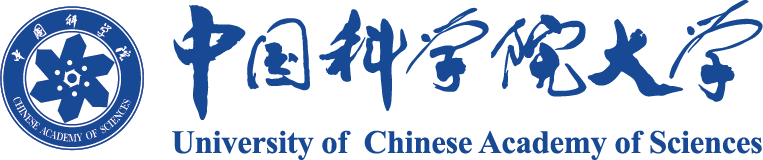 博士/硕士学位论文中文论文题目黑体小三号加粗，单倍行距作者姓名：               宋体四号加粗                   	指导教师:    （姓名、专业技术职务、工作单位/宋体四号加粗）学位类别:        （学科门类或专业学位类别/宋体四号加粗）	  学科专业:             宋体四号加粗                      	培养单位:  中国科学院××研究所或中国科学院大学××学院             2023年 6 月样张2英文论文题目小三号加粗居中Times New Roman，单倍行距 A dissertation/thesis submitted toUniversity of Chinese Academy of Sciencesin partial fulfillment of the requirementfor the degree ofDoctor/Master of [学位类别]in [学科专业]By[作者英文姓名Times New Roman体四号加粗居中][培养单位]June 2023样张3中国科学院大学研究生学位论文原创性声明本人郑重声明：所呈交的学位论文是本人在导师的指导下独立进行研究工作所取得的成果。承诺除文中已经注明引用的内容外，本论文不包含任何其他个人或集体享有著作权的研究成果，未在以往任何学位申请中全部或部分提交。对本论文所涉及的研究工作做出贡献的其他个人或集体，均已在文中以明确方式标明或致谢。本人完全意识到本声明的法律结果由本人承担。作者签名： 日    期：中国科学院大学学位论文使用授权声明本人完全了解并同意遵守中国科学院大学有关收集、保存和使用学位论文的规定，即中国科学院大学有权按照学术研究公开原则和保护知识产权的原则， 保留并向国家指定或中国科学院指定机构送交学位论文的电子版和印刷版文件，且电子版与印刷版内容应完全相同，允许该论文被检索、查阅和借阅，公布本学位论文的全部或部分内容，可以采用扫描、影印、缩印等复制手段以及其他法律许可的方式保存、汇编本学位论文。涉密及延迟公开的学位论文在解密或延迟期后适用本声明。作者签名：                    导师签名：日    期：                    日    期：样张4书脊（此页仅用于制作书脊，不用单独打印放入论文）摘  要摘要文字关键词：阿尔茨海默病，整合分析，物种形成，侵袭AbstractAbstract textKey Words: Alzheimer’s Disease, Integrative Analysis, Speciation, Invasion目  录第1章 绪论 …………………………………………………………………….…11.1 研究背景………………………………………………………………….……11.2 T细胞的免疫调控作用……………………………………………….………..4    ……第3章 标题…………………………………………….………. . .…..…………513.1 节标题…………………………………………………………...……………513.2 节标题…………………………………………………………...……………523.3 结果……………………………………………………………………...……53……3.3.4 变异性……………………………………………………………………533.3.5 变异位点的神经影像学及亚表型效应分析………………..….…….....55…….参考文献……………………………………………………..…………71附录………………………………………………………………..……87致谢………………………………………………………….…….....…89作者简历及攻读学位期间发表的学术论文与其他相关学术成果…..91图目录图1-1 ×××××××××××……………………………………….……………5图2-1 ×××××××××× ……………………………………………………..9图3-1 ×××××××××× …………………………………...……………….51图4-1 ×××××××××××…………………………………………………...57图4-2 ×××××××××××………………………………………………...…64图4-3 ×××××××××××………………………………………………...…66表目录表1-1 ×××××××××××……………………………………………………6表2-1 ×××××××××× ……………………………...…… ………………12表3-1 ×××××××××× ……………………………………………….…...51表4-1 ×××××××××××……………………………...……………………52表4-2 ×××××××××××……………………………...………...………….62表4-3 ×××××××××××……………………………...……………………63第1章  绪论1.1  研究背景1.1.1  ××××（三级标题）1.1.1.1  ××××（根据需要，也可设四级标题）（1）××××正文……第3章 ××××……3.1 节标题……图片示例：图3-1 图题Figure 3-1 Title注：××××××××××××××××××××××××××××××××××××××××××××××××××××××××××××××××××××××表格示例：表3-1 表题Table 3-1 Title表3-1 表题（续表）Table 3-1 Title（continued）注：××××××××××××××××××××××××××××××××××××××××××××××××××××××××××××××××××××××……3.3.4 变异性……参考文献著录格式（GB/T7714—2015）：主要责任者. 题名: 其他题名信息[文献类型标识/文献载体标识]. 其他责任者. 版本项. 出版地: 出版者, 出版年: 引文页码[引用日期]. 获取和访问路径. 数字对象唯一标识符.示例：（顺序编码制）普通图书：李祥浩. 青藏高原东缘环境与生态[M]. 成都: 四川大学出版社, 2002: 20.赵耀东. 新时代的工业工程师[M/OL]. 台北: 天下文化出版社, 1998[1998-09-26]. http://www.ie.nthu.edu.tw/info/ie.newie.htm.论文集、会议集：辛希孟. 信息技术与信息服务国际研讨会论文集: A集[C]. 北京: 中国社会科学出版社, 1994.中国职工教育研究会. 职工教育研究论文集[G]. 北京: 人民教育出版社, 1985.报告：中华人民共和国国务院新闻办公室. 国防白皮书: 中国武装力量的多样化运用[R/OL]. (2013-04-16)[2014-06-11]. http://www.mod.gov.cnlaffair/2013-04/16lcontent4442839.htm.World Health Organization. Factors regulating the immune response, report of WHO Scientific Group[R]. Geneva:WHO, 1970.学位论文：林钰婷. 台产攀蜥属之细胞遗传研究[D]. 台湾: 台湾师范大学生命科学研究所, 2006.专利文献：张凯军. 轨道火车及高速轨道火车紧急安全制动辅助装置: 201220158825.2[P]. 2012-04-05.标准文献：全国信息与文献标准化技术委员会. 文献著录: 第4部分非书资料: GB/T 3792.4-2009[S]. 北京: 中国标准出版社, 2010: 3.专著中析出文献：宋史卷三: 本纪第三[M]//宋史: 第1册. 北京: 中华书局, 1977: 49.报纸中析出文献：丁文详. 数字革命与竞争国际化[N]. 中国青年报, 2000-11-20(15).档案资源：中国第一历史档案馆, 辽宁省档案馆. 中国明朝档案总汇[A]. 桂林: 广西师范大学出版社, 2021.期刊：李炳穆. 韩国图书馆法[J]. 图书情报工作, 2008, 52(6): 6-21.Bravo H, Olavarria J, Torrealba F. Comparative study of visual inter and intrahemispheric cortico-cortical connections in five native Chilean rodents[J]. Anat Embryol(Berl), 1990, 181: 67-73.电子资源：萧钰. 出版业信息化迈入快车道[EB/OL]. (2001-12-19)[2002-04-15]. http://www.creader.com/news/2001l219/200112190019.html.Online Computer Library Center, Inc. History of OCLC[EB/OL]. [2000-01-08]. http://www.oclc.org/about/history/default.htm.示例：（著者—出版年制）正文: ××××(裴丽生, 1981)2-10，××××刘彻东(1998)×××，×××××(Simon & Feenberg, 2003; Wang, 2010)裴丽生, 1981. 在中国科协学术期刊编辑工作经验交流会上的讲话[C]//中国科学技术协会. 中国科协学术期刊编辑工作经验交流会资料选. 北京: 中国科学技术协会工作部, 2-10.刘彻东, 1998. 中国的青年刊物[J]. 中国出版(5): 38-39.Simon D, Feenberg J, 2003. Invisible Colleges[M]. Chicago: Univ. of Chicago Press.Wang,2010. The need for international history[J].College and research libraries，42(6):549-560. 附录 ×××××附录内容……致 谢致谢内容……                                                2023年6月作者简历及攻读学位期间发表的学术论文与其他相关学术成果作者简历： ××××年××月——××××年××月，在××大学××院（系）获得学士学位。××××年××月——××××年××月，在××大学××院（系）获得硕士学位。××××年××月——××××年××月，在中国科学院××研究所（或中国科学院大学××院系）攻读博士/硕士学位。工作经历：已发表（或正式接受）的学术论文：（书写格式同参考文献）申请或已获得的专利：（无专利时此项不必列出）参加的研究项目及获奖情况：附件2学位类别中英文对照表注：根据国务院学位委员会办公室、教育部研究生工作办公室编制《授予博士硕士学位和培养研究生的学科专业简介》及全国专业学位教育指导委员会网站信息整理，其中调整后的工程类专业学位类别（带*标注的）的英文名称为全国工程专业学位研究生教育指导委员会提供的建议稿，以国务院学位委员会审议通过后发布的版本为准。××××××××××××××××××××××××××××××××××××××××××××××××××××××××××项目名称要     求纸张A4（210mm×297mm），幅面白色页面设置上、下2.54cm，左、右3.17cm，页眉、页脚距页边界1.5cm封面采用国科大统一格式页眉宋体小五号居中，英文和阿拉伯数字用Times New Roman体页码Times New Roman体小五号 项目名称中文要求英文要求论文题目黑体小三号加粗居中，单倍行距Times New Roman体小三号加粗居中，单倍行距作者姓名宋体四号加粗，2倍行距Times New Roman体四号加粗居中，2倍行距指导教师宋体四号加粗，2倍行距Times New Roman体四号加粗居中，2倍行距学位类别宋体四号加粗，2倍行距Times New Roman体四号加粗居中，2倍行距学科专业宋体四号加粗，2倍行距Times New Roman体四号加粗居中，2倍行距培养单位宋体四号加粗，2倍行距Times New Roman体四号加粗居中，2倍行距完成日期阿拉伯数字用Times New Roman体四号加粗居中Times New Roman体四号加粗居中项目名称中文摘要英文摘要标题“摘要”二字间空一个汉字符位，黑体四号加粗居中，单倍行距，段前24磅，段后18磅Times New Roman 四号加粗居中，单倍行距，段前24磅，段后18磅段落文字宋体小四号，1.25倍行距，段前段后0磅Times New Roman 小四号，1.25倍行距，段前段后0磅关键词关键词与摘要间空一行。宋体小四号，1.25倍行距，段前段后0磅。“关键词”三字加粗关键词与摘要间空一行。Times New Roman 小四号，1.25倍行距，段前段后0磅。“Key Words”两词加粗项目名称示例要  求标题目  录黑体四号加粗居中（英文和阿拉伯数字用Times New Roman体），单倍行距，段前24磅，段后18磅章目录第1章 绪论………………1黑体四号（英文和阿拉伯数字用Times New Roman体），单倍行距，段前6磅，段后0磅，两端对齐，页码右对齐二级标题目录1.2 文献概述……………10，或2.1 实验材料……………10黑体小四号（英文和阿拉伯数字用Times New Roman体），单倍行距，左缩进一个汉字符，段前6磅，段后0磅，两端对齐，页码右对齐三级标题目录1.2.3 尚待解决的问题……10，或2.2.2 细胞培养……………15黑体小四号（英文和阿拉伯数字用Times New Roman体），单倍行距，左缩进两个汉字符，段前6磅，段后0磅，两端对齐，页码右对齐其他参考文献…………………………71附录  ×××………….……………87致谢………………………………89作者简历及攻读学位期间发表的学术论文与其他相关学术成果………91黑体四号（英文和阿拉伯数字用Times New Roman体），单倍行距，段前6磅，段后0磅，两端对齐，页码右对齐图表目录标题图表目录黑体四号加粗居中（英文和阿拉伯数字用Times New Roman体），单倍行距，段前24磅，段后18磅图表目录图1-1 ××××……………1，或表1-1 ××××……………1，或附图1-1 ×××…………87，或附表1-1 ×××…………87黑体四号（英文和阿拉伯数字用Times New Roman体），单倍行距，段前6磅，段后0磅，两端对齐，页码右对齐项目名称示例要求章标题第1章 ×××黑体四号加粗居中（英文和阿拉伯数字用Times New Roman体），单倍行距，段前24磅，段后18磅，章序号与章名间空一个汉字符二级标题1.2 ××××黑体小四号（英文和阿拉伯数字用Times New Roman体）顶左，单倍行距，段前24磅，段后6磅，序号与题名间空一个汉字符三级标题1.2.1 ×××黑体小四号（英文和阿拉伯数字用Times New Roman体）顶左，单倍行距，段前12磅，段后6磅，序号与题名间空一个汉字符四级标题1.2.1.1 ×××黑体小四号（英文和阿拉伯数字用Times New Roman体）居左，单倍行距，段前12磅，段后6磅，序号与题名间空一个汉字符段落文字（正文）××××××××××××××××××××××××××××宋体小四号（英文和阿拉伯数字用Times New Roman体），两端对齐书写，段落首行左缩进两个汉字符。段前段后0磅，1.25倍行距（段落中有数学表达式时，可根据表达需要设置该段的行距）图序、图题、图注图2-1 ×××图序、图题、图注依次置于图的下方，图序和图题加粗，宋体五号居中（英文和阿拉伯数字用Times New Roman体），1.25倍行距，中文图题段前6磅，段后0磅，英文图题段前0磅，段后12磅，图序与图题文字之间空一个汉字符位。“注”字加粗，左缩进两个汉字符，续行缩进至“注”后表序、表题、表注表2-1 ×××表序、表题置于表的上方，宋体五号加粗居中（英文和阿拉伯数字用Times New Roman体），1.25倍行距，中文表题段前6磅，段后0磅，英文表题段前0磅，段后12磅，表序与表题文字之间空一个汉字符位。表注位于表下方，“注”字加粗，左缩进两个汉字符，续行缩进至“注”后表达式（3-2）表达式居中排，序号加圆括号，宋体五号（英文和阿拉伯数字用Times New Roman体），右顶格排项目名称要求参考文献“参考文献”四字黑体四号加粗居中。著录部分：宋体小四号（英文和阿拉伯数字用Times New Roman体），1.25倍行距，段前段后0磅，两端对齐；中英文一律用正体（拉丁文生物学名词必须用斜体的除外）；“著者—出版年制”续行缩进两个汉字符，“顺序编码制”缩进至编码之后附录标题黑体四号加粗居中，“附录”二字（多个附录则为“附录一”等）与题名间空一个汉字符位。内容部分：宋体小四号，两端对齐书写，段落首行左缩进两个汉字符。段前段后0磅，1.25倍行距（段落中有数学表达式时，可根据表达需要设置该段的行距）。英文和阿拉伯数字用Times New Roman体致谢标题黑体四号加粗居中，“致谢”二字间空一个汉字符位。内容部分：宋体小四号，1.25倍行距，段前段后0磅。英文和阿拉伯数字用Times New Roman体作者简历及攻读学位期间发表的学术论文与其他相关学术成果标题黑体四号加粗居中。内容部分：宋体小四号，1.25倍行距，段前段后0磅，学术论文书写格式同参考文献。英文和阿拉伯数字用Times New Roman体Supervisor:Professor LI Sitian 家猪品系筛选的基因筛选及功能鉴定李四中国科学院大学××××××××××××××××××××××××××××××××××××××××××××××××××××××××××学位类别中文名称英文名称学术型博士哲学博士Doctor of Philosophy学术型博士经济学博士Doctor of Philosophy学术型博士历史学博士Doctor of Philosophy学术型博士理学博士Doctor of Philosophy学术型博士工学博士Doctor of Philosophy学术型博士农学博士Doctor of Philosophy学术型博士医学博士Doctor of Philosophy学术型博士管理学博士Doctor of Philosophy学术型硕士哲学硕士Master of Philosophy学术型硕士经济学硕士Master of Economics学术型硕士法学硕士Master of Law学术型硕士文学硕士Master of Arts学术型硕士历史学硕士Master of History学术型硕士理学硕士Master of Natural Science学术型硕士工学硕士Master of Science in Engineering学术型硕士农学硕士Master of Agriculture学术型硕士医学硕士Master of Medicine学术型硕士管理学硕士Master of Management Science专业学位博士材料与化工博士*Doctor of Materials and Chemical Engineering专业学位硕士金融硕士Master of Finance专业学位硕士应用统计硕士Master of Applied Statistics专业学位硕士应用心理硕士Master of Applied Psychology专业学位硕士翻译硕士Master of Translation and Interpreting专业学位硕士工程硕士（调整前）Master of Engineering专业学位硕士电子信息硕士*Master of Electronic and Information Engineering专业学位硕士机械硕士*Master of Mechanical Engineering专业学位硕士材料与化工硕士*Master of Materials and Chemical Engineering专业学位硕士资源与环境硕士*Master of Resources and Environmental Engineering专业学位硕士能源动力硕士*Master of Energy and Power Engineering专业学位硕士土木水利硕士*Master of Civil and Hydraulic Engineering专业学位硕士生物与医药硕士*Master of Biological and Pharmaceutical Engineering专业学位硕士农业硕士Master of Agriculture专业学位硕士药学硕士Master of Pharmacy专业学位硕士工商管理硕士Master of Business Administration专业学位硕士公共管理硕士Master of Public Administration专业学位硕士工程管理硕士Master of Engineering Management